February 2, 2022The RegistrarOntario Energy BoardP.O. Box 231927th Floor – 2300 Yonge StreetToronto, ON M4P 1E4Re:	SYNERGY NORTH CORPORATION - 2022 Electricity Distribution Rate Application EB-2021-0058Dear Board Registrar:Synergy North respectfully requests and extension to February 7, 2022, for providing responses to the OEB Staff questions on the above noted Rate Application.Due to staffing changes, best efforts have been made to complete the replies to Staff questions, however, additional time is required to provide fulsome responses. If you require any further information, please contact the undersigned at (807) 467-8014.Sincerely,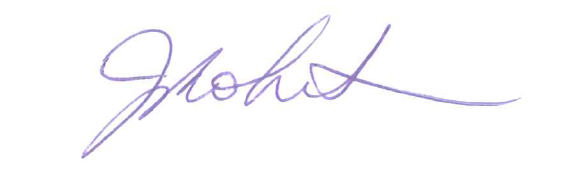 Janice RobertsonRegulatory and Financial Assurance ManagerSYNERGY NORTH CORPORATION34 Cumberland Street North Thunder Bay, Ontario P7A 4L4Phone: (807) 467-8014Email: jrobertson@synergynorth.caCc  Aaron Blazina, VP Finance    